02.06.2020r.04.06.2020r.Temat: Proszę  Cię Panie Jezu.Dzień dobry. Niech sobie dzieci przeczytają ten tekst, a w zeszycie ćwiczeń wykonają zadanie 2 na str. 181i 4/str. 183. Daje im jeden temat, bo w ćwiczeniach mają trochę pracy. Tych zadań nie musicie odsyłać. Słyszałam, że dzieci wróciły do szkoły. Ja na razie nie mogę wrócić, ze względów zdrowotnych. Przykro mi. Natomiast wyślę im scenariusz  Mszy św. Komunijnej, żeby się dzieci już uczyły. Próbę zrobimy w ostatnim tygodniu przed komunią.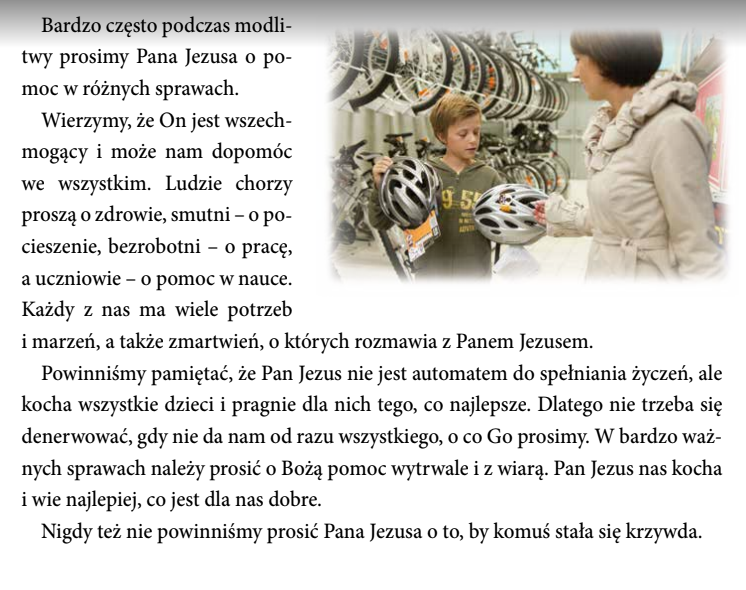 